6th Grade Summer Reading List 2020-2021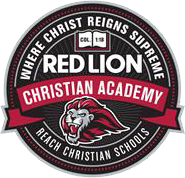 All students must read the Gospel of Mark in addition to Hatchet by Gary Paulsen. Students should also choose one additional book from the following list. Students will work on a project based on the summer reading during the first week of school.Savvy by Ingrid LawA young girl eagerly waits for her savvy, a special gift that will come to her on her birthday. Her savvy proves to be more important than she realized when she and her siblings travel across country in a pink school bus.Number the Stars by Lois LoweryAs the German troops begin their campaign to "relocate" all the Jews of Denmark, Annemarie Johansen’s family takes in Annemarie’s best friend, Ellen Rosen, and conceals her as part of the family.Tuck Everlasting by Natalie BabbittDoomed to—or blessed with—eternal life after drinking from a magic spring, the Tuck family wanders about trying to live as inconspicuously and comfortably as they can. When ten-year-old Winnie Foster stumbles on their secret, the Tucks take her home and explain why living forever at one age is less of a blessing that it might seem. Complications arise when Winnie is followed by a stranger that wants to market the spring water for a fortune. The Incredible Journey by Sheila BurnfordThe Incredible Journey, by Scottish author Sheila Burnford, is a children's book first published which tells the story of three pets as they travel 300 miles through the Canadian wilderness searching for their beloved masters.The Jungle Book by Rudyard KiplingThe Jungle Book is a collection of short stories set in the fascinating jungles of India.  Much of the book focuses on Mowgli, a boy who grows up in the jungle.  Saved from the jaws of the evil tiger Shere Khan, young Mowgli is adopted by a wolf pack and taught the law of the jungle.  Gentle Ben by Walt MoreyGentle Ben is a bear character created by author Walt Morey and first introduced in 1965. The novel tells the story of the friendship between a large male bear named Ben and a boy named Mark.The Magician's Nephew by CS LewisThis prequel to the popular first book, The Lion, the Witch and the Wardrobe, follows the story of Digory Kirke and Polly Plummer as they are transported through space and time to the newly created and magical land of Narnia.  Sounder by William ArmstrongA young adult novel by William H. Armstrong, published in 1969. It is the story of an African- American boy living with his sharecropper family. Although the family's difficulties increase when the father is imprisoned for stealing a ham from work, the boy still hungers for an education.Amos Fortune, Free Man by Elizabeth YatesAmos Fortune, Free Man is a biographical novel by Elizabeth Yates that won the Newbery Medal for excellence in American children's literature in 1951. It is about a young African prince who is captured and taken to America as a slave.